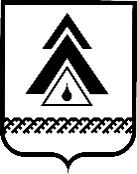 АДМИНИСТРАЦИЯ Нижневартовского РайонаХанты-Мансийского автономного округа – ЮгрыДЕПАРТАМЕНТ ФИНАНСОВП Р И К А Зот 29 февраля 2016 г.                                                                                          № 23пг. Нижневартовск									О внесении изменений в приказ департамента финансов администрации района от 23.12.2013 № 199 «О Порядке учета бюджетных обязательств»В соответствии с Федеральным законом от 29.12.2015 № 406-ФЗ "О внесении изменений в отдельные законодательные акты Российской Федерации",  п р и к а з ы в а ю:1. Внести дополнения и изменения к приказу департамента финансов от 23.12.2013 № 199 «О Порядке учета бюджетных обязательств»:В наименовании приказа, наименовании приложения к приказу, наименовании раздела II, а также в пункте 1 приказа слова "бюджетных обязательств" заменить словами " бюджетных и денежных обязательств";1.2. Пункт 1.1 приложения к приказу изложить в новой редакции: «1.1. Настоящий Порядок учета бюджетных и денежных обязательств получателей средств бюджета Нижневартовского района, а также бюджетных и автономных учреждений района источником финансового обеспечения которых являются целевые субсидии (далее - Порядок) устанавливает порядок учета управлением казначейского исполнения бюджета департамента финансов администрации Нижневартовского района (далее - управление казначейства) муниципальных контрактов, иных договоров, документов, подтверждающих возникновение денежного обязательства получателей бюджетных средств, бюджетных, автономных учреждений района (далее – Учреждений), которым в департаменте финансов района открыты лицевые счета»;1.3. Пункт 2.17 приложения к приказу изложить в новой редакции: «2.17. По запросу муниципального учреждения управление казначейства представляет Уточненную справку об исполнении принятых на учет бюджетных обязательств, на текущую дату. Муниципальные учреждения ежеквартально производят сверку по принятым бюджетным обязательствам. При выявлении разногласий, информация направляется в управление казначейства для их урегулирования.»;1.4. Приложение к приказу дополнить пунктом 2.19 следующего содержания: «2.19. Учет денежного обязательства осуществляется в АС "Бюджет" на основании представленного Учреждением в управление казначейства платежного поручения на осуществление кассового расхода, включенного в реестр платежных поручений.Проверка соответствия информации по соответствующему документу-основанию, документу, подтверждающему возникновение денежного обязательства Учреждения осуществляется в момент санкционирования оплаты денежных обязательств Учреждения в соответствии с порядком санкционирования оплаты денежных обязательств получателей средств бюджета района и главных администраторов источников финансирования дефицита бюджета Нижневартовского района, утвержденным департаментом финансов администрации района  за исключением информации по документам, представление которых в управление казначейства не требуется».2. Настоящий Приказ вступает в силу с момента подписания и распространяется на правоотношения, возникшие с 01 января 2016 года.3. Контроль за выполнением Приказа возложить на начальника управления казначейского исполнения бюджета департамента финансов администрации района С.Л. Кокотееву.Исполняющий обязанностидиректора департамента                                                                     С.Л. Кокотеева 